Compréhension de l’écrit1-Ecouter la première leçon de lecture pour le nouveau thème : un récit de science-fiction. (vidéo attachée sur le website)2-Lire la lecture pages 68-69 (au moins trois fois).3-Lire le lexique au moins 5 fois.4-Répondre aux questions de la page 68 (1   9) par écrit sur le cahier d’éducation littéraire.Un petit aperçu :          Dans un récit de science-fiction :l’histoire se déroule dans un monde extraterrestre ou sur la terre mais dans un avenir assez lointain.les personnages principaux et le narrateur sont souvent des Terriens étrangers à cet univers.les créatures rencontrées par les Terriens sont des êtres à l’apparence physique étrange, agressifs ou bienveillants.les personnages utilisent des objets imaginaires ou inconnus, mais souvent inspirés  de la réalité.Le lexique :un vaisseau : un engin spatial de grande taille, un véhicule des astronautesun cosmonaute : un voyageur de l’espaceun commandant : un chef qui commandeune expédition : un voyage d’exploration dans un pays difficilement accessibleun dôme : une construction en forme de demi-cercledes archives : un endroit où l’on conserve des informationslonger : aller, marcher le long de la coupoleune coupole : une partie intérieure d’un dômeun sas : une petite pièce fermée par deux portesla pastille-témoin : une pièce de forme ronde qui sert de référence, de contrôle, de repèreun scaphandre : un vêtement isolant utilisé par les astronautes et les plongeursune pression atmosphérique : le poids de l’air au soll’heure locale : l’heure régionaleOrthographeObjectif : Différencier et utiliser à bon escient les homophones « se et ce»«Se» est un pronom personnel. Il est toujours placé avant un verbe à l’infinitif ou un verbe conjugué à la troisième personne du singulier ou du pluriel.Exemple : L’enfant se promène dans la forêt.«Ce» est un adjectif démonstratif. Il est placé avant un nom. Ce devient ces au pluriel. Exemple : Ce matin, les nuages obscurcissaient le ciel.Visionne cette vidéo pour mieux comprendre la leçon en ouvrant le lien suivanthttps://www.youtube.com/watch?v=J6Lz98wUi6kEntraîne-toi en faisant les exercices  5-7-et 8 de la page 239  sur le cahier d’orthographe.Collège des Dominicaines de notre Dame de la Délivrande – Araya-Classe : CM1                                                                   Juin 2020 – 1ère semaineNom : ________________________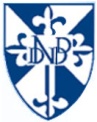 